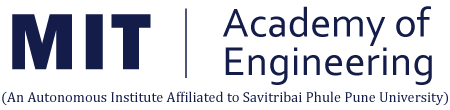 Dehu Phata, Alandi road, Maharashtra, Pune- 412105Details of Teaching Staff Academic Year: 2016-2017Total number of Faculty Position sanctioned for the academic year 2016-17 = 161                                                                      Dr. Mahesh D Goudar                                                     Director                                                         MIT Academy of Engineering, AlandiDehu Phata, Alandi road, Maharashtra, Pune- 412105Details of Teaching Staff Academic Year: 2017-18Total number of Faculty Position sanctioned for the academic year 2017-18 = 177                                                                                                                                           Dr. Mahesh D Goudar                                                     Director                                                         MIT Academy of Engineering, AlandiDehu Phata, Alandi road, Maharashtra, Pune- 412105Details of Teaching Staff Academic Year: 2018-19    Total number of Faculty Position sanctioned for the academic year 2018-19 = 138                                                                    Dr. Mahesh D Goudar                                                     Director                                                         MIT Academy of Engineering, AlandiDehu Phata, Alandi road, Maharashtra, Pune- 412105Details of Teaching Staff Academic Year: 2019-20     Total number of Faculty Position sanctioned for the academic year 2019-20 = 135                                                                        Dr. Mahesh D Goudar                                                     Director                                                         MIT Academy of Engineering, AlandiDehu Phata, Alandi road, Maharashtra, Pune- 412105Details of Teaching Staff Academic Year: 2020-21 Total number of Faculty Position sanctioned for the academic year 2020-21 = 193                                                                     Dr. Mahesh D Goudar                                                     Director                                                         MIT Academy of Engineering, AlandiProgrammeIntakeCadre Ratio (C)ProfessorAssociate ProfessorAssistant ProfessorTotalUG- Chemical Engineering2401.778141116UG- Civil Engineering1200.8891258UG- Computer Engineering4803.556382132UG- Electronics Engineering2401.778141116UG- Electronics & Telecommunication4803.556382132UG- Mechanical Engineering4803.556382132UG- Information Technology2401.778141116PG- Computer Engineering361.0001113PG- Electronics Engineering361.0001113PG- Mechanical Engineering(Heat Power)361.0001113TotalTotalTotal1641104161Calculation NormsUGPGCIntake / (R * Faculty student ratio)Intake / (R * Faculty student ratio)R1 Professor + 2 Associate Professor + 6 Assistant Professor = 91 Professor + 1 Associate Professor + 1 Assistant Professor = 3Faculty Student  Ratio as per AICTE1:151:12ProgrammeIntakeCadre Ratio (C)ProfessorAssociate ProfessorAssistant ProfessorTotalUG- Chemical Engineering2401.778141116UG- Civil Engineering1801.33313812UG- Computer Engineering4803.556372232UG- Electronics Engineering2401.778141116UG- Electronics & Telecommunication4803.556372232UG- Mechanical Engineering6604.8894103044UG- Information Technology2401.778141116PG- Computer Engineering361.0001113PG- Electronics Engineering361.0001113PG- Mechanical Engineering(Heat Power)361.0001113TotalTotalTotal1742118177Calculation NormsUGPGCIntake / (R * Faculty student ratio)Intake / (R * Faculty student ratio)R1 Professor + 2 Associate Professor + 6 Assistant Professor = 91 Professor + 1 Associate Professor + 1 Assistant Professor = 3Faculty Student  Ratio as per AICTE1:151:12ProgrammeIntakeCadre Ratio (C)ProfessorAssociate ProfessorAssistant ProfessorTotalUG- Chemical Engineering2401.33313812UG- Civil Engineering2401.33313812UG- Computer Engineering4802.667261624UG- Electronics Engineering2401.33313812UG- Electronics & Telecommunication4802.667261624UG- Mechanical Engineering6603.667382233UG- Information Technology2401.33313812PG- Computer Engineering361.0001113PG- Electronics Engineering361.0001113PG- Mechanical Engineering(Heat Power)361.0001113TotalTotalTotal143589138Calculation NormsUGPGCIntake / (R * Faculty student ratio)Intake / (R * Faculty student ratio)R1 Professor + 2 Associate Professor + 6 Assistant Professor = 91 Professor + 1 Associate Professor +1 Assistant Professor = 3Faculty Student  Ratio as per AICTE1:201:12ProgrammeIntakeCadre Ratio (C)ProfessorAssociate ProfessorAssistant ProfessorTotalUG- Chemical Engineering2401.33313812UG- Civil Engineering2401.33313812UG- Computer Engineering4802.667261624UG- Electronics Engineering2401.33313812UG- Electronics & Telecommunication4802.667261624UG- Mechanical Engineering6003.333372030UG- Information Technology2401.33313812PG- Computer Engineering361.0001113PG- Electronics Engineering361.0001113PG- Mechanical Engineering(Heat Power)361.0001113TotalTotalTotal143487135Calculation NormsUGPGCIntake / (R * Faculty student ratio)Intake / (R * Faculty student ratio)R1 Professor + 2 Associate Professor +6 Assistant Professor = 91 Professor + 1 Associate Professor + 1 Assistant Professor = 3Faculty Student  Ratio as per AICTE1:201:12ProgrammeIntakeCadre Ratio   ( C )ProfessorAssociate ProfessorAssistant ProfessorTotalUG- Chemical Engineering2702.000141217UG- Civil Engineering2702.000141217UG- Computer Engineering5404.000382435UG- Electronics Engineering2702.000141217UG- Electronics & Telecommunication5404.000382435UG- Mechanical Engineering7205.3334103246UG- Information Technology2702.000141217PG- Computer Engineering361.0001113PG- Electronics Engineering361.0001113PG- Mechanical Engineering(Heat Power)361.0001113TotalTotalTotal1745131193Calculation NormsUGPGC(Cadre Ratio)Intake / (R * Faculty student ratio)Intake / (R * Faculty student ratio)R1 Professor + 2 Associate Professor + 6 Assistant Professor = 91 Professor + 1 Associate Professor + 1 Assistant Professor = 3Faculty Student  Ratio as per AICTE1:151:12